FOLKETS FREDSPRIS                      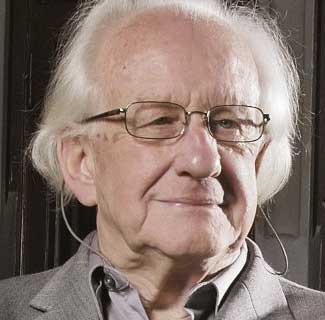 i enlighet med Nobels testamente                                                Seminarium, Nobelfest och prisutdelninglördagen den 2 december 2017i Svanviks skola vid Stocken (västra Orust)PROGRAM10.00     Samling och fika10.40     Välkomsthälsningar av föreningens ordförande Ola Friholt och Orust              kommunfullmäktiges ordförande, tillika Mayor for Peace, Bengt Torstensson11.00     ETT LIV MED FREDSFRÅGORNA              Vår fredspristagare professor Johan Galtung11.45     Musik som inledning till 12, c:a   Lunch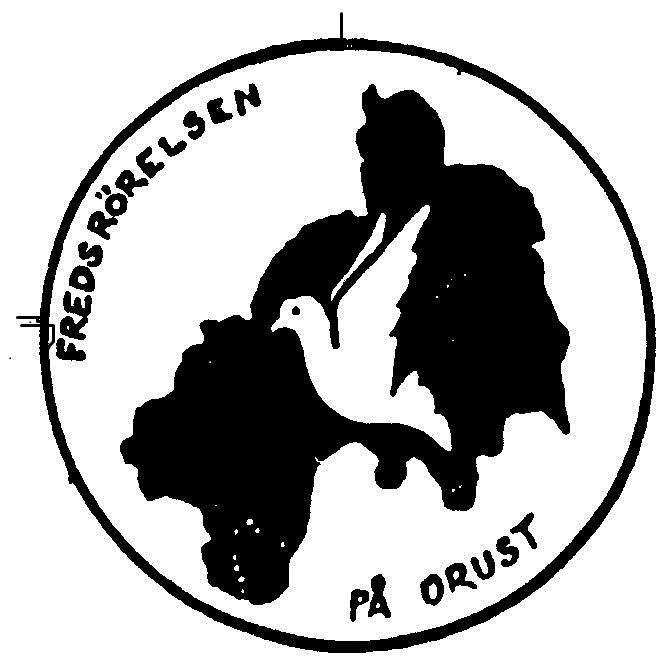 13.30     PÅ FREDSVÄGEN MED JOHAN GALTUNG              Vår allra första pristagare Jan Öberg14.30     FREDENS FORMLER              Vår pristagare Johan Galtung15.15     Fullödig fika med fullödig musik16.00     Antagande av slutdeklaration från deltagarna16.30 c:a Besök/fackeltåg till violinisten Helga Hussels hem och naturpark i Tönsäng               för glögg och livemusik18.45      Välkomstdrink och mingel med musik               Utdelning av Fredspriset till Johan Galtung               Nobelbankett                                              _______________Anmälan senast 26 nov till Erni & Ola Friholt, mail: ernifriholt@tele2.se, tel 0304-51215.Avgiften 300 kr inkl allt betalas till Fresrörelsen på Orust, bg 5916-1786. Skriv ”Fredspris”.Buss går från Göteborg C  till Varekils busstation, där vi hämtar med bil                och från Uddevalla Kampenhof till Varekil, - ” –Övernattning: Ring/maila oss eller ring Tofta Gård 0304-50380 (tvåbäddsrum tillgängliga).Arr: Fredsrörelsen på Orust med stöd av Orust kommun och studieförbundet SENSUS